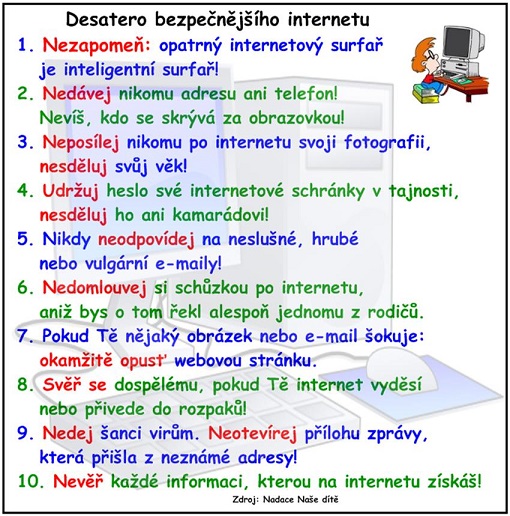 Jméno a Příjmení.........................................Třída:............Informatika( zaškrtni správnou odpověď )Kde se mohou viry skrývat?Jen v souborech, které se stahují z internetu.U mě ne! Počítač čistím každý týden!Připojuji se k jiným souborům, například k obrázkům a textům.Kde mám mít uložené své heslo?Na papíře schovaném v zásuvce.Na lístečku přilepeném na monitoru.Ve své hlavě .Obdržíš mail od neznáme osoby s požadavkem otevřít připojený soubor, co uděláš?Co je připojený soubor? (příloha?).Nikdy nečtu e-maily od neznámých osob.Prověřím e-mail antivirovým programem.Co uděláš, když se s tebou někdo s chatu chce setkat?Pokud jsou na blízku rodiče, požádám je o svolení.Odpovím jednoduše: ne, děkuji.To je jednoduché. Domluvím si schůzku.Informace které se nacházejí na internetu?Je třeba je pokaždé logicky vyhodnotit.Jsou vždy nepravdivé.Jsou vždy pravdivé.